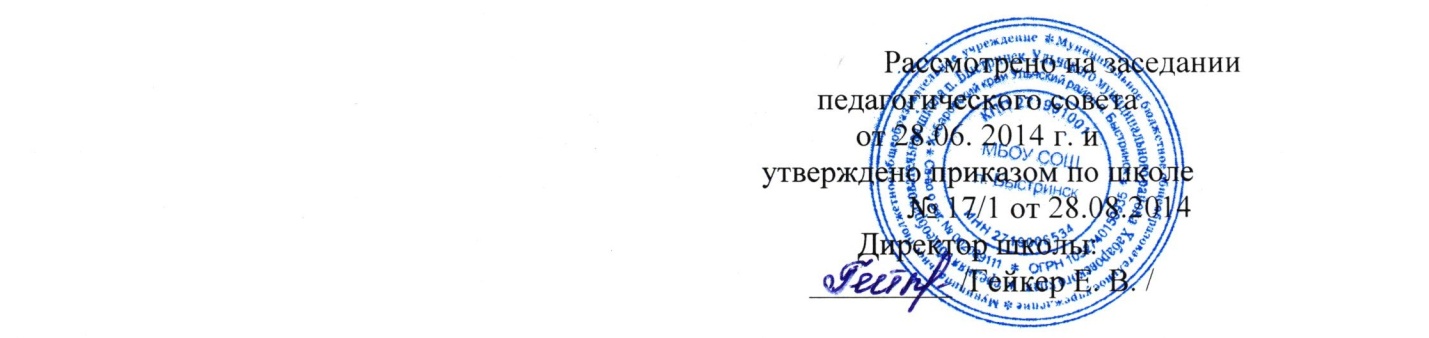 Положениео системе текущего контроля успеваемости,промежуточной и итоговой аттестации обучающихсяМБОУ СОШ п. Быстринск Ульчского муниципального района Хабаровского края1. Область применения	Настоящее Положение регулирует правила проведения аттестации обучающихся, применение единых требований к оцениванию обучающихся по различным предметам (дисциплинам), в том числе при оценивании метапредметных компетентностей обучающихся. Положение обеспечивает комплексный подход к оценке результатов освоения основной образовательной программы общего образования, позволяет вести оценку предметных, метапредметных и личностных результатов образования.2. Нормативные ссылки2.1. Закон РФ №3266-1 от10.07.1992 «Об образовании» (с последующими изменениями):- статья 14, п.5: содержание образования в конкретном образовательном учреждении определяется образовательной программой (образовательными программами), утверждаемой и реализуемой этим образовательным учреждением самостоятельно. Основная образовательная программа в имеющем государственную аккредитацию образовательном учреждении разрабатывается на основе соответствующих примерных основных образовательных программ и должна обеспечивать достижение обучающимися (воспитанниками)результатов освоения основных образовательных программ, установленных соответствующими федеральными государственными образовательными стандартами или устанавливаемыми в соответствии с пунктом 2 статьи 7 настоящего Закона образовательными стандартами;- статья 15, п.3: образовательное учреждение самостоятельно в выборе системы оценок, формы, порядка и периодичности промежуточной аттестации обучающихся;- статья 32: компетенция и ответственность образовательного учреждения (	п.2,пп.6: разработка и утверждение образовательных программ и учебных планов; п.2,пп.7: разработка и утверждение рабочих программ учебных курсов, предметов,дисциплин (модулей); п.2,пп.16:осуществление текущего контроля успеваемости и промежуточной аттестации обучающихся образовательного учреждения в соответствии со своим уставом и требованиями настоящего Закона).2.2. Федеральный государственный образовательный стандарт начального общего образования.2.3. Федеральный государственный образовательный стандарт основного общего образования.2.4. Постановление от 19 .03.2001г. N 196 «Об утверждении типового положения об общеобразовательном учреждении (с последующими изменениями)»:-п.36:содержание общего образования в конкретном общеобразовательном учреждении определяется образовательными программами, разрабатываемыми и реализуемыми общеобразовательным учреждением самостоятельно на основе государственных образовательных стандартов и примерных образовательных учебных программ, курсов, дисциплин;-п. 40: общеобразовательное учреждение самостоятельно выбирает формы, средства и методы обучения и воспитания в соответствии с Законом Российской Федерации "Об образовании"и уставом общеобразовательного учреждения;- п. 43: общеобразовательное учреждение самостоятельно в выборе системы оценок, формы, порядка и периодичности промежуточной аттестации обучающихся в соответствии со своим уставом и с Законом Российской Федерации "Об образовании».- Устав школы.- Программа развития школы.3. Определения, обозначения и сокращения	В настоящем положении применяются следующие термины, определения и сокращения:- метапредметные результаты – это обобщённые способы деятельности (регулятивные, коммуникативные, познавательные универсальные учебные достижения обучающихся);- система оценивания – система мер по измерению результатов образования;- шкала оценивания – это система оценивания, принятая образовательным учреждением;- УУД - универсальные учебные действия;- ФГОС – Федеральный государственный образовательный стандарт;- неперсонифицированный учет знаний – анонимный учет;- персонифицированный учет знаний – поименный учет.4. Общие положения4.1. Положение регулирует проведение текущего оценивания,правила проведения промежуточной аттестации обучающихся, применение единых требований к учебно-предметным(учебно-познавательным и учебно-практическим) и метапредметным результатам обучающихся по различным предметам.4.2. Настоящее Положение рассматривается на школьных методических объединениях, утверждается педагогическим советом школы, имеющим право вносить в него свои изменения и дополнения.4.3. Оцениваются предметные результаты, которые представляют собой оценку достижений планируемых учебно-познавательных и учебно-практических результатов по всем учебным программам.4.4. Оцениваются метапредметные результаты учащихся. Оценка метапредметных результатов представляет собой оценку регулятивных, коммуникативных, познавательных универсальных учебных достижений обучающихся.4.5. В зависимости от этапа обучения используется диагностическое (стартовое, текущее) и срезовое(тематическое, промежуточное, итоговое) оценивание.4.6. Выделяются два вида оценивания, это:4.8. Отметки заносятся в классный журнал, в дневник обучающегося.4.9. Таблицы результатов обучающихся школы ведутся в электронном, и в бумажном виде (журнал).4.10. Системная оценка личностных, метапредметных и предметных результатов реализуется в рамках накопительной системы - Портфолио учащегося(Приложение 2).4.2.Объектом оценки личностных результатов являются сформированные уобучающихся универсальные учебные действия, включаемые в три основных блока:	-самоопределение — сформированность внутренней позиции обучающегося — принятие и освоение новой социальной роли обучающегося; становление основ российской гражданской идентичности личности как чувства гордости за свою Родину, народ, историю и осознание своей этнической принадлежности; развитие самоуважения и способности адекватно оценивать себя и свои достижения, видеть сильные и слабые стороны своей личности;	- смыслоообразование — поиск и установление личностного смысла (т. е. «значения для себя») учения обучающимися на основе устойчивой системы учебно-познавательных и социальных мотивов; понимания границ того, «что я знаю», и того, «что я не знаю», «незнания» и стремления к преодолению этого разрыва;	- морально-этическая ориентация — знание основных моральных норм и ориентация на их выполнение на основе понимания их социальной необходимости; развитие этических чувств — стыда, вины, совести как регуляторов морального поведения.4.3. При оценке метапредметных результатов (Приложение1) оцениваются	- способность и готовность к освоению систематических знаний, их самостоятельному пополнению, переносу и интеграции;	- способность к сотрудничеству и коммуникации;	- способность к решению личностно и социально значимых проблем и воплощению найденных решений в практику;	- способность и готовность к использованию ИКТ в целях обучения и развития;	- способность к самоорганизации, саморегуляции и рефлексии.4.4. Достижение метапредметных результатов обеспечивается за счёт основных компонентов образовательного процесса — учебных предметов, представленных в обязательной части учебного плана лицея.4.5. Достижение предметных результатов обеспечивается за счет основных учебных предметов. Поэтому объектом оценки предметных результатов является способность обучающихся решать учебно-познавательные и учебно-практические задачи.4.6. Оценка достижения предметных результатов ведётся как в ходе текущего, промежуточного, итогового оценивания, так и в ходе выполнения контрольных (проверочных) работ. 4.7. Результаты накопленной оценки, полученной в ходе текущего и промежуточного оценивания, учитываются при определении итоговой оценки.5. Текущий контроль5.1. Целями текущего контроля являются:Осуществление эффективной обратной связи, позволяющей обеспечить преемственность на всех ступенях обученияЗадачи:- усвоение обучающимися определенной суммы знаний, формирование целостной системы метапредметных знаний, умений и навыков, а также опыта самостоятельной практической деятельности, т.е. формирование компетентностей, определяющих современное качество образования.- контроль выполнения учебных программ, мониторинг качества обученности.5.2. При текущем контроле оценивается способность обучающихся к решению учебно-познавательных и учебно-практических задач, основанных на изучаемом учебном материале.5.3.Текущему контролю подлежат все обучающиеся, кроме первого класса.5.4. В 1 классе в соответствии с требованиями ФГОС начального общего образования система оценки должна:• ориентировать на достижение результата духовно-нравственного развития воспитания (личностные результаты), формирование универсальных учебных действий (метапредметные результаты), освоение содержания учебных предметов (предметные результаты);• обеспечивать комплексный подход к оценке всех перечисленных результатов образования (предметных,метапредметных и личностных).5.5. Текущий контроль обучающихся включает в себя поурочное, тематическое оценивание результатов учебы обучающихся.5.6. Во 2-11-х классах оценивание осуществляется по циклам с фиксацией достижений в классных журналах в виде отметок по пятибалльной шкале.5.7. По каждой теме каждый обучающийся должен получить как минимум одну текущую оценку. Изучение каждой темы должно заканчиваться выполнением итоговой работы (контрольная и т.п.), по итогам которой каждый обучающийся должен получить одну итоговую отметку.5.8. Пропуски занятий (в том числе по болезни) не освобождают ученика от получения текущей и итоговой отметки по теме впоследствии.5.9. Отметки в журнале должны отражать только качество освоения учебного материала.5.10. Формы текущего контроля определяет учитель с учетом контингента обучающихся, содержания учебного материала и используемых образовательных технологий. Избранная форма контроля прописывается учителем в пояснительной записке к рабочей программе, которая предоставляется для утверждения заместителю директора школы.5.11. Во 2-11-х классах в начале учебного года проводятся контрольные работы по русскому языку и математике целью которых является выявление затруднений обучающихся и устранения пробелов в знаниях.5.12. Письменные самостоятельные, контрольные и другие виды работ обучающихся оцениваются по5-балльной шкале. Отметка за выполненную письменную работу заносится в классный журнал к следующему уроку, за исключением:- отметки за творческие работы по русскому языку и литературе в 5-9-х классах – не позже, чем через неделю после их проведения;- отметки за сочинение в10-11-х классах по русскому языку и литературе – не более чем через 14 дней после их проведения. Отметки за сочинение и диктант с грамматическим заданием выставляется в классный журнал в одной клетке. 5.13. Оценка предметных результатов обучающихся проводится с учетом уровневого подхода. Реальные достижения учащихся могут соответствовать базовому уровню, а могут отличаться от него как в сторону превышения, так и в сторону недостижения.5.14. Базовый уровень достижений– уровень, который демонстрирует освоение учебных действий с опорной системой знаний в рамках выделенных задач. Овладение базовым уровнем является достаточным для продолжения обучения на следующей ступени образования. Достижению базового уровня соответствует оценка «удовлетворительно», отметка«3».5.15. Обучающийся, овладевший учебными действиями на достаточном уровне, может быть оценен двумя уровнями, превышающими базовый:- повышенный уровень достижения планируемых результатов, оценка «хорошо» (отметка «4»),- высокий уровень достижения планируемых результатов, оценка «отлично» (отметка «5»).5.16. Обучающиеся, уровень достижений которых ниже базового, могут быть оценены двумя уровнями:- пониженный уровень достижений, оценка «неудовлетворительно» (отметка «2») - свидетельствует об отсутствии систематической базовой подготовки, о том, что учащимся не освоено даже и половины планируемых результатов, которые осваивает большинство обучающихся;- низкий уровень достижений, оценка «плохо» (отметка «1») - свидетельствует о наличии только отдельных отрывочных фрагментарных знаний по предмету, дальнейшее обучение практически невозможно.6. Промежуточная аттестация6.1. Промежуточная аттестация осуществляется в форме тестирования, контрольной работы, которые проводятся по итогам учебных полугодий (зимняя и весенняя сессия). 6.2. Решением педсовета школы может определяться перечень учебных предметов, выносимых на промежуточную аттестацию; устанавливаться форма и порядок ее проведения, система оценок.Данное решение утверждается приказом директора.6.3. К промежуточной аттестации допускаются все обучающиеся 2-11 классов.6.4. Промежуточная аттестация проводится в форме зимней (I полугодие) и весенней (II полугодие) сессий. Порядок и продолжительность сессий утверждается приказом директора за неделю до начала промежуточной аттестации.6.5. Промежуточная аттестация проводится в форме контрольных работ по естественнонаучной грамотности,математической и информационной компетентностей.6.6. Оценивание тестирования,контрольной работы производится по 5-балльной шкале с учетом параметров оценивания, применяемых к оценке метпредметных результатов (Приложение 1).6.7. Итоги промежуточной аттестации оцениваются по 5-балльной шкале, отметки выставляются в классном журнале.6.8. Тексты для проведения контрольных работ, тестов разрабатываются: - по проверке естественнонаучной грамотности учителями биологии, физики, химии, географии;- по проверке информационной компетентности учителями истории, информатики, технологии, изобразительного искусства, музыки, черчения;- по проверке коммуникативной компетентности учителями иностранного языка;- по математике (в новой форме и в форме ЕГЭ) учителями математики;- по русскому языку (в новой форме и в форме ЕГЭ) учителями русского языка и литературы.6.9. Тексты для проведения контрольных работ, тестирования утверждаются на методических объеданиях. Весь материал утверждается заместителем директора по учебно-воспитательной работе за неделю до начала аттестационного периода. 6.10. Промежуточная аттестация включает в себя:1) для обучающихся 2—4 классов:В конце каждой четверти:- по математике(контрольная работа);- по русскому языку (контрольная работа);- проверка техники чтения2) для обучающихся 5-х классов:В конце каждой четверти - по математике(контрольная работа);- по русскому языку(контрольная работа);3) для обучающихся 6-х классов:В конце каждой четверти - по математике(контрольная работа);- по русскому языку(контрольная работа);4) для обучающихся 7 - 8-х классов:В конце каждой четверти - по математике(контрольная работа);- по русскому языку(контрольная работа);5) для обучающихся 9-х классов:В конце каждой четверти - по математике (в форме экзамена ГИА);- по русскому языку (в форме экзамена ГИА);- физика (контрольная работа) 	6) для обучающихся 10-х классов:В конце каждой четверти - по математике (в форме ЕГЭ);-  по русскому языку (в форме ЕГЭ);- физика (контрольная работа)7) для обучающихся 11-х классов:- по математике (в форме ЕГЭ);- по русскому языку (в форме ЕГЭ);- физика (контрольная работа)7. Итоговая аттестация7.1. Итоговая аттестация – это фиксация полугодовых и годовых отметок обучающихся, которые выставляются в классный журнал за два дня до начала каникул. 7.2. Предметные отметки за полугодие определяются как среднее арифметическое баллов с учетом контрольных (проверочных) работ. Интерпретация результатов оценки ведётся на основе контекстной информации – с учётом стартового уровня и динамики образовательных достижений. 7.3. С целью информирования обучающихся 2-11-х классов и предоставления им возможности для улучшения отметки в четвертях предусматривается предварительное ознакомление обучающихся с четвертной отметкой по каждому предмету учебного плана за две недели до окончания четверти.7.4. Предметные отметка за полугодие определяется с учетом отметки за 1 и 2 четверти и итогов зимней сессии. Итоговая отметка определяется с учетом полугодовой и итогов весенней сессии. 7.5. Итоговая отметка может быть пересмотрена в случае несогласия обучающихся и их родителей (законных представителей) с выставлением итоговой отметки по предмету.7.6. На основании письменного заявления родителей (законных представителей) для пересмотра оценки создается конфликтная комиссия в составе трех-пяти человек, состав которой утверждается приказом по школе. Комиссия, в присутствии родителей (законных представителей) обучающегося определяет соответствие выставленной отметки по предмету. Решение комиссии оформляется протоколом и является окончательным.7.7. Перевод обучающихся 1-х – 8-х, 10-х классов в следующий класс и допуск обучающихся 9-х, 11-х классов к Государственной итоговой аттестации осуществляется на основании решения педагогического совета школы, утвержденного приказом директора школы.7.8. Классные руководители обязаны довести до сведения обучающихся и их родителей (законных представителей) итоги аттестаций и решение педагогического совета школы о переводе обучающегося, а в случае неудовлетворительных результатов учебного года или экзаменов– в письменном виде в трехдневный срок оповестить родителей (законных представителей).В письменном извещении родители (законные представители) ставят подпись и дату оповещения. 7.9. Учащиеся, временно обучающиеся в санаторным школах, реабилитационных общеобразовательных учреждениях, аттестуются на основе итогов их аттестации в этих учебных заведениях.8. Оценивание метапредметных и личностных результатов обучающихся 8.1.Средства, которыми контролируются метапредметные и личностные результаты – это специальные диагностические работы:- задания по отдельным универсальным учебным действиям;- комплексные задания, требующие одновременного применения различных УУД.8.2. Комплексная накопленная оценка – это вывод по всем материалам «Портфеля достижений».Оценка − это словесная характеристика результатов действийОтметка − это фиксация результата оценивания ввидезнака из принятой системыОценивать можно любое действие ученика (особенно успешное): удачную мысль в диалоге, односложный ответ на репродуктивный вопрос и т.д.Отметка ставится только за решение продуктивнойучебной задачи, в ходе которой ученик осмысливал цель и условия задания, осуществлял действия попоискурешения (хотя бы одно умение по использованиюзнаний), получал и представлял результатОцениваться может всёОтметкой фиксируется (за исключением 1-го класса) только демонстрация знаний, умений в опытепрактической деятельности